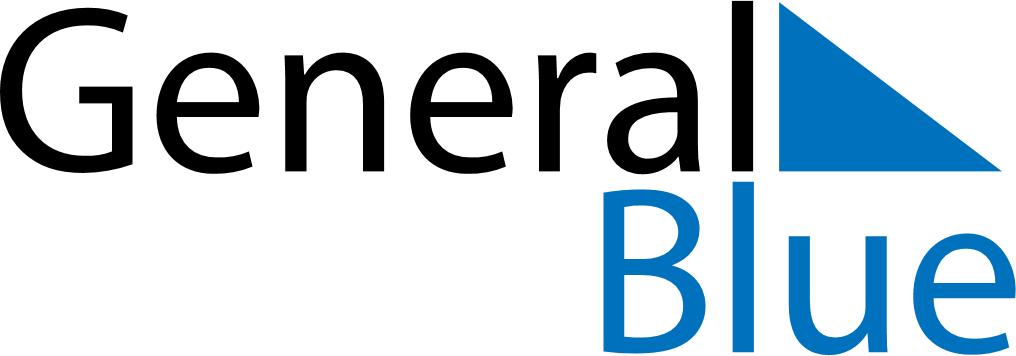 August 2019August 2019August 2019August 2019August 2019August 2019BahrainBahrainBahrainBahrainBahrainBahrainMondayTuesdayWednesdayThursdayFridaySaturdaySunday1234567891011Arafat DayFeast of the Sacrifice (Eid al-Adha)1213141516171819202122232425262728293031Islamic New YearNOTES